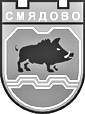  9820 гр. Смядово, пл. „Княз Борис І”№2; телефон: 05351/2033; факс: 05351/2226 Obshtina_smiadovo@abv.bg    www.smyadovo.bgВх. № …………/………..ДОКМЕТА НА...........................................(община/район)З А Я В Л Е Н И Еза отразяване на промени в разписния списък към кадастрален план(Уникален идентификатор на административната услуга - 2120)От …………………………………………………………………………………..………….(посочете трите имена на физическото лице или наименованието на юридическото лице)ЕГН/ЕИК…………………………………….., постоянен/настоящ адрес или адрес на управление на юридическото лице: гр./с. ........................................, община…………, област……………………………., ул. (ж.к.) ……………………………............................., тел.: ………...................., електронен адрес .......................................юридическото лице се представлява от ………………………………………………………………………………………………………………………………………………………(трите имена на представителя/пълномощника и ЕГН)№/дата на пълномощното …………………………………….Заявявам желанието си да се отразят промени в разписния списък към кадастрален план на: пл. № ………………..….., парцел № ………………………, квартал № ….…………..……. по плана на гр./с. …………….....................…………, община ……………………….……, област ………………….……….……, който се намира на адрес: …..............................................................................................................…………………………………………………………………………………………………(ж.к., бул., пл., ул., сграда, №, вх., ет., ап.)Прилагам следните документи: Удостоверение за наследници - в случаите, когато имотът е придобит по наследство (прилага се само ако наследодателят не е с постоянен адрес на територията на същата община). Документ за платена такса, освен ако плащането е извършено по електронен път. Плащането е извършено по електронен път (отбележете със знак , когато плащането е извършено по електронен път).Желая издаденият индивидуален административен акт да бъде получен: Лично от ЦАО Чрез лицензиран пощенски оператор на адрес:.....................................................…………………………………………………………………………………………..…….,като декларирам, че пощенските разходи са за моя сметка, платими при получаването на акта за вътрешни пощенски пратки, и съм съгласен документите да бъдат пренасяни от оператора за служебни цели. Индивидуалният административен акт да бъде изпратен:като вътрешна препоръчана пощенска пратка;като вътрешна куриерска пратка;като международна препоръчана пощенска пратка. По електронен път на електронен адрес……………………………………………..Уведомен/а съм, че Община Смядово в качеството си на администратор на лични данни ще обработва и съхранява личните  ми данни   само за конкретни, изрично указани и законни цели, както и за целите на  административното обслужване на основание Регламент 2016/679 на Европейския парламент и Съвета от 27 април 2016 г. и Закона на защита на личните данни, относно  предоставянето  на съответната услуга.Запознат съм с Политиката за защита на лични данни и Декларацията за поверителност на Община Смядово.Дата …………….... 						      Заявител: …………………